Litlir lærisveinar: 2. samvera Börn hafa gjarnan sterka tilfinningu fyrir því hvort eitthvað sé réttlátt eða ranglátt, sanngjarnt eða ósanngjarnt. Það er nokkuð sem þau byrja að velta fyrir sér í strax í leikskóla. Tilgangur þessarar samveru er að gefa rými fyrir vangaveltur um réttlæti og hvernig við deilum á réttláta vegu í hnattrænu samhengi. Byrjið gjarnan á að draga fram forhugmyndir barnanna um réttlæti, hvaða merkingu þau leggja í orðið en farið fljótlega í fyrsta leikinn til að gefa þeim tilfinningu fyrir umfjöllunarefninu.Verkefni: Hvernig skiptum við á milli?Tilgangur: Að börnin finni að það geti verið erfitt að deila á sanngjarnan máta þannig að allir verði sáttir.Þú þarft: 1 epli, 1 bolta, nokkrar myndir, 1 bók, 1 blað með orðinu „kærleikur“, hugsanlega fleiri hluti ef þú vilt. Fer eftir stærð hópsins.Svona gerum við: Útskýrið fyrir krökkunum að leikurinn snúist um að deila hlutunum á eins sanngjarna vegu og þau geta. Skiptið krökkunum í nokkra minni hópa og hver hópur fær einn af hlutunum (eplið, boltann, myndirnar, bókina, blaðið). Börnin eiga að komast að sameiginlegri niðurstöðu um það hvernig þau deili hlutnum sem þau hafi fengið á sanngjarnan hátt.Mögulegar lausnir: skera eplið í bita, leika saman með boltann eða skiptast á, allir velja mynd – en í hvaða röð?, einn les úr bókinni fyrir hina, sá sem þarf mestan kærleik fær blaðið, eða er hægt að deila kærleika?Umræður: hvernig komust þau að niðurstöðu? Var niðurstaðan sanngjörn? Eru allir sáttir? Af hverju eru sumir á jörðinni ríkir en aðrir fátækir?Það er mikilvægt að sýna þeim fram á að réttlæti og sanngirni eru flókin hugtök, að það er ekki endilega alltaf sanngjarnt að allir fái það sama og að réttlæti krefjist þess að við veltum fyrir okkur spurningum um siðferði og hvað sé rétt. Við sem erum kristin lítum til Jesú þegar við veltum fyrir okkur hvað sé rétt, trúarbrögð geta verið mikilvægur áttaviti í leitinni að réttlæti og sanngirniTillaga að verkefni : Teiknið ósanngirni – teiknið ranglætiTilgangur: næsti leikur gæti verið of krefjandi fyrir 6-9 ára starfið, því mætti frekar gefa börnunum tækifæri til að tjá hugsanir sínar um ranglæti og ósanngirni í gegnum föndur og sköpun.Þú þarft: Blöð og liti. Einnig væri hægt að búa til úrklippumynd sem sýnir ósanngirni, þá þyrftuð þið tímarit, dagblöð, skæri, lím, penna, liti og blöð. Þetta tekur lengri tíma.Svona gerið þið: Biðjið börnin um að teikna myndir sem sýni ósanngirni eða ranglæti.Umræður: Ræðið um myndirnar sem þau teiknuðu, hvaðan koma forhugmyndir þeirra, hvað birtist á myndunum. Leikur: Heimurinn er ósanngjarnTilgangur: að sýna hvernig gæðum og auðlindum heimsins er skipt í dag.Þú þarft: Eitthvað sem hægt er að deila, til dæmis karamellur, vínber eða kex – það getur líka skeð að það verði of mikil athygli á namminu, ígrundið hvað hentar ykkar hópi en notið eitthvað sem þau langar í. Passið bara upp á að það sé til nóg handa öllum.Svona gerið þið: Byrjið með inngangi sem skapar eftirvæntingu um að allir séu að fara að fá eitthvað gott, þá verður tilfinningin fyrir ósanngirni sárari: „Við ætlum í smá leik sem endar á því að þið fáið svolítinn glaðning, en þið þurfið að vera þolinmóð“.  Sýnið svo það sem þið ætlið að deila og útskýrið að þetta standi fyrir auð og auðlindir jarðar, allt fjármagn, náttúruauðlindir, mat og eignir.Deilið hópnum í tvennt, látið eins og þið séuð að gera það á frekar tilviljunakenndan máta en þegar upp er staðið eruð þið með einn stóran hóp með 80% barnanna, og einn lítin hóp með 20% þeirra – sjá töfluna hér til hliðar uppá hópaskiptingu. Stóri hópurinn stendur fyrir fátækari hluta heimsins, en litli hópurinn stendur fyrir ríkari hluta heimsins. 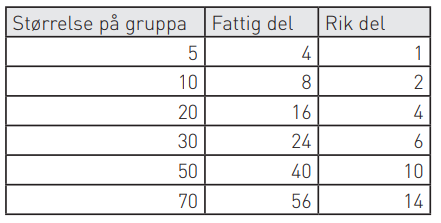 Spyrjið hvernig eigi að deila karamellunum/kexinu á sanngjarnan hátt og gefið þeim smá tíma til að ræða.Spyrjið hvernig þau haldi að auðlindunum og auðnum sé í raun og veru skipt í heiminum í dag og gefið smá rými fyrir ígrundun.Gefið að lokum stóra hópnum sem leikur fátækari hluta heimsins 20% af karamellunum/kexinu og gefið litla ríka hópnum restina.Útskýrið að svona sé auðlindum heimsins deilt í dag: að 20% mannkyns hafi yfirráð fyrir 80% af öllum auði og auðlindum. Í framhaldinu er hægt að útskýra að heimurinn eigi nóg handa öllum og að það sé nóg af karamellum/kexi handa öllum.Spyrjið hvernig það sé að fá ekkert þegar þau viti að til sé nóg handa öllum.Kannski segja einhver að það sé ósanngjarnt. Útskýrið að það þurfi ekki að vera þannig! Spyrjið ríka hópinn hvort þau séu tilbúin að deila namminu með hinum. Umræður: Ræðið við hópinn um leikinn, var ríki hópurinn til í að deila? Af hverju, af hverju ekki? Hvernig er það í okkar samfélagi, af hverju eru sum rík en ekki önnur, eru allir tilbúnir til að deila?Biblíu saga: Jesús mettar 5000Sagan er vel þekkt kraftaverkasaga og fyrir mörgum er hún mikilvæg í sinni hefðbundnu túlkun. En getur verið að það sé hægt að lesa hana öðruvísi en bókstaflega og draga fram boðskap um það hvað felist í því að fylgja Jesú? Var kraftaverkið kannski ekki að Jesús hafi „fjölfaldað“ fiskinn og brauðin?Tilgangur: Að draga það fram að boðskapur Jesú geti snert hjörtun í fólki þannig að það vill hugsa um náungann. Að þegar við fylgjum Jesú þá hugsum við ekki bara um okkur sjálf. Að miðla þeim punkti að til sé nóg handa öllum, og ef við deilum þá sjáum við að það er meira að segja til meira en nóg.Efniviður: hægt er að finna glærur með þessari sögu inná efnisveitu kirkjunnar og nýta þær til að segja hana.Punktar til umhugsunar:Sagan um mettunina er í öllum guðspjöllunum. Hún er nokkuð svipuð hjá Markúsi, Lúkasi og Matteusi – en hjá Jóhannesi er sagan svolítið öðruvísi og þessi túlkun sækir í það.Jesús og lærisveinar hans voru úti í óbyggðunum þar sem 5000 menn voru saman komnir til að hlusta á Jesú. Guðspjöllin segja að þetta hafi verið fimm þúsund karlmenn, á þessum tíma voru konur og börn neðar í virðingarstiganum og því ekki talin með. Þannig getum við gefið okkur að þarna hafi allavegana verið 8000 manns, menn, konur og börn. Það var komið kvöld og lærisveinarnir vilja senda fólkið til nærliggjandi þorpa svo það geti fengið mat og gistingu fyrir nóttina. Þeir minna Jesú á að hann hafi engin tök á að fæða allan lýðinn.Ef þarna voru yfir 1500 húsmæður þessa tíma, ætlum við samt að gefa okkur að þær hafi ekki leitt hugan að því að taka með mat og drykk áður en þær héldu út í óbyggðirnar?Ef við setjum okkur sjálft í þessi spor, að vera á leið að heiman, jafnvel með börnin með okkur og við vitum ekki hve lengi við verðum í burtu, myndum við ekki grípa eitthvað með okkur?Í Jóhannesarguðspjalli kemur drengur til Jesú með fimm brauð og tvo fiska. Jesú tók brauðin, gerði þakkir og  byrjar að útdeila matnum til fólksins. Allir sem þarna voru urðu mettir og það voru 12 körfur af mat í afgang.Hvert var kraftaverkið í sögunni? Var það að Jesús hafi búið til mat þegar ekkert var til, eða var kraftaverkið það að boðskapur Jesú snerti hjörtu fólksins svo að það lét af eigingirni og fylgdi fordæmi barnsins sem deildi af gnægtum sínum svo að þau sem ekkert höfðu gætu líka fengið mat?Kraftaverkið var þá að þarna hætti fólkið að hugsa bara um sjálfan sig, eða fjölskylduna, og sýndi í verki að við getum elskan náungann eins og okkur sjálf.Það er ekki sjálfsagt, við sem lifum í heimi þar sem bilið milli ríkra og fátækra er alltaf að stækka getum séð í þessari sögu fullvissu fyrir því að ef við gætum að náunganum svo að þörfum allra sé mætt verði enn til nægur afgangur – heimurinn á nóg handa okkur öllum.Eins og Ghandi sagði: „there is enough on Earth for everybody's need, but not enough for everybody's greed“.Niðurlag: bæn og lagReynið að setja stundina þannig upp að þið séuð að valdefla börnin í þeirri trú að þau skipti miklu máli og geti lagt sitt að mörkum. Við erum ekki að reyna að stuðla að kvíða eða samviskubiti vegna framtíðar jarðar – öllu heldur vekja von um að við getum tekið höndum saman og unnið að betri framtíð. Það er hluti af köllun okkar sem lærisveinar Jesú.Ef þið eruð vön að syngja í barnastarfinu þá ættuð þið að kenna þeim barnasálminn Litlir lærisveinar (Frá Guði er líf mitt) sem er í barnasálmabókinni, nr. 72. Hann fjallar um það að hlutverk okkar sé að gæta að jörðinni og fylgja friðarvegi Jesú.Heilagi Guð.
Við þökkum þér fyrir það að þú hafir gefið okkur þessa fallegu jörð og beðið okkur um að passa uppá hana og öll dýrin. Við biðjum þig um að leiða okkur og hjálpa okkur þegar við reynum okkar besta til að standa vörð um lífið og framtíð plánetunnar. Gefðu okkur hugrekki og styrk og leyfðu okkur að finna að þú ert alltaf með okkur. Amen.